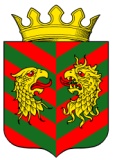 СОВЕТ ДЕПУТАТОВ  МУНИЦИПАЛЬНОГО ОБРАЗОВАНИЯ «КЯХТИНСКИЙ РАЙОН» РЕСПУБЛИКИ БУРЯТИЯРЕШЕНИЕ«30» декабря 2015 года                                                                                    № 1-30Сг. КяхтаО внесении изменений в решение Совета депутатов от 29 декабря 2011г. № 4-44С «Об осуществлении исполнения полномочий поселений по созданию условий для организации досуга и обеспечения жителей поселений услугами организаций культуры»В соответствии со ст. 15 Федерального закона  от 06.10.2013г. № 131-ФЗ  «Об общих принципах организации местного самоуправления в Российской Федерации», ст.4 Устава муниципального образования «Кяхтинский район» Совет депутатов МО «Кяхтинский район» РЕШИЛ:Пункт   1  решения  Совета  депутатов  изложить  в  следующей  редакции:«Принять на 2012 – 2018 годы осуществление исполнения полномочий по созданию условий для организации досуга и обеспечения жителей поселений услугами организаций  культуры на территории МО «Кяхтинский район» на уровень  муниципального образования «Кяхтинский район» от органов местного самоуправления городских, сельских поселений, входящих в состав муниципального района:- МО «Город Кяхта;- МО СП «Алтайское»;- МО СП «Большекударинское»;- МО СП «Большелугское»;- МО СП «Зарянское»;- МО СП «Малокударинское»;- МО СП «Мурочинское»;- МО СП «Первомайское»;- МО СП «Усть-Кяхтинское»;- МО СП «Усть-Киранское»;- МО СП «Кударинское»;- МО СП «Субуктуйское»;- МО СП «Тамирское»;- МО СП «Хоронхойское»;- МО СП «Чикойское»;- МО СП «Шарагольское».Пункт 4 решения Совета депутатов изложить в следующей редакции: «Принять  межбюджетные трансферты  на осуществление полномочий, указанных в п.1 данного решения муниципальному образованию «Кяхтинский район» в размере  27 275, 1 тысяч рублей на 2016 год». Контроль за исполнением настоящего решения возложить на председателя Совета депутатов МО «Кяхтинский район» А.Н. Полонова.Настоящее решение вступает в силу со дня его обнародования.Глава МО «Кяхтинский район»	                  А.В. Буянтуев